___________________________________________					________________________________________Datum, Unterschrift Kunde							Datum, Unterschrift Firma Anlagenerrichter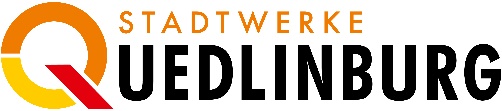 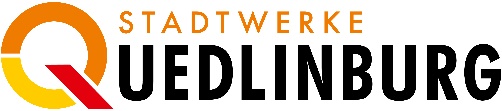 Stadtwerke Quedlinburg GmbH Rathenaustr. 9
06484 QuedlinburgStadtwerke Quedlinburg GmbH Rathenaustr. 9
06484 QuedlinburgStadtwerke Quedlinburg GmbH Rathenaustr. 9
06484 QuedlinburgDatenblatt für den Anschluss von Elektro-Wärmepumpenanlagenund Anlagen für Raumkühlung		 (je ein Exemplar pro baugleiche Anlage)Datenblatt für den Anschluss von Elektro-Wärmepumpenanlagenund Anlagen für Raumkühlung		 (je ein Exemplar pro baugleiche Anlage)Datenblatt für den Anschluss von Elektro-Wärmepumpenanlagenund Anlagen für Raumkühlung		 (je ein Exemplar pro baugleiche Anlage)Datenblatt für den Anschluss von Elektro-Wärmepumpenanlagenund Anlagen für Raumkühlung		 (je ein Exemplar pro baugleiche Anlage)Datenblatt für den Anschluss von Elektro-Wärmepumpenanlagenund Anlagen für Raumkühlung		 (je ein Exemplar pro baugleiche Anlage)Datenblatt für den Anschluss von Elektro-Wärmepumpenanlagenund Anlagen für Raumkühlung		 (je ein Exemplar pro baugleiche Anlage)Datenblatt für den Anschluss von Elektro-Wärmepumpenanlagenund Anlagen für Raumkühlung		 (je ein Exemplar pro baugleiche Anlage)Datenblatt für den Anschluss von Elektro-Wärmepumpenanlagenund Anlagen für Raumkühlung		 (je ein Exemplar pro baugleiche Anlage)Datenblatt für den Anschluss von Elektro-Wärmepumpenanlagenund Anlagen für Raumkühlung		 (je ein Exemplar pro baugleiche Anlage)Bitte Unterlagen senden an: NB-Strom@sw-qlb.deBitte Unterlagen senden an: NB-Strom@sw-qlb.deBitte Unterlagen senden an: NB-Strom@sw-qlb.deEingangsvermerk: ……………Eingangsvermerk: ……………Eingangsvermerk: ……………Eingangsvermerk: ……………Eingangsvermerk: ……………Eingangsvermerk: ……………Eingangsvermerk: ……………vom:      		Anzahl der Exemplare:      vom:      		Anzahl der Exemplare:      vom:      		Anzahl der Exemplare:      vom:      		Anzahl der Exemplare:      vom:      		Anzahl der Exemplare:      vom:      		Anzahl der Exemplare:      vom:      		Anzahl der Exemplare:      vom:      		Anzahl der Exemplare:      vom:      		Anzahl der Exemplare:      vom:      		Anzahl der Exemplare:      vom:      		Anzahl der Exemplare:      vom:      		Anzahl der Exemplare:      AnschlussnehmerAnschlussnehmerAnschlussnehmerAnschlussnehmerAnschlussnehmerAnschlussnehmerAnschlussnehmerAnschlussnehmerAnschlussnehmerAnschlussnehmerAnschlussnehmerAnschlussnehmerAnschlussnehmerAnschlussnehmerAnschlussnehmerAnschlussnehmerAnschlussnehmerAnschlussnehmerName. VornameName. VornameName. VornameName. VornameStraße, HausnummerStraße, HausnummerStraße, HausnummerStraße, HausnummerPostleitzahl, OrtPostleitzahl, OrtPostleitzahl, OrtPostleitzahl, OrtE-Mail AdresseE-Mail AdresseE-Mail AdresseE-Mail AdresseTelefonnummerTelefonnummerTelefonnummerTelefonnummerdObjektanschrift der AnlageObjektanschrift der AnlageObjektanschrift der AnlageObjektanschrift der AnlageObjektanschrift der AnlageObjektanschrift der AnlageObjektanschrift der AnlageObjektanschrift der AnlageObjektanschrift der AnlageObjektanschrift der AnlageObjektanschrift der AnlageObjektanschrift der AnlageObjektanschrift der AnlageObjektanschrift der AnlageObjektanschrift der AnlageObjektanschrift der AnlageObjektanschrift der AnlageObjektanschrift der AnlageStraße, HausnummerStraße, HausnummerStraße, HausnummerStraße, HausnummerPostleitzahl, OrtPostleitzahl, OrtPostleitzahl, OrtPostleitzahl, OrtMessstelle:                                                     Zählernummer:                                            Konzept:      Messstelle:                                                     Zählernummer:                                            Konzept:      Messstelle:                                                     Zählernummer:                                            Konzept:      Messstelle:                                                     Zählernummer:                                            Konzept:      Messstelle:                                                     Zählernummer:                                            Konzept:      Messstelle:                                                     Zählernummer:                                            Konzept:      Messstelle:                                                     Zählernummer:                                            Konzept:      Messstelle:                                                     Zählernummer:                                            Konzept:      Messstelle:                                                     Zählernummer:                                            Konzept:      Messstelle:                                                     Zählernummer:                                            Konzept:      Messstelle:                                                     Zählernummer:                                            Konzept:      Messstelle:                                                     Zählernummer:                                            Konzept:      Messstelle:                                                     Zählernummer:                                            Konzept:      Messstelle:                                                     Zählernummer:                                            Konzept:      Messstelle:                                                     Zählernummer:                                            Konzept:      Messstelle:                                                     Zählernummer:                                            Konzept:      Messstelle:                                                     Zählernummer:                                            Konzept:      Errichter der AnlageErrichter der AnlageErrichter der AnlageErrichter der AnlageErrichter der AnlageErrichter der AnlageErrichter der AnlageErrichter der AnlageErrichter der AnlageErrichter der AnlageErrichter der AnlageErrichter der AnlageErrichter der AnlageErrichter der AnlageErrichter der AnlageErrichter der AnlageErrichter der AnlageErrichter der AnlageFirma Firma Firma Firma Straße, HausnummerStraße, HausnummerStraße, HausnummerStraße, HausnummerPostleitzahl, OrtPostleitzahl, OrtPostleitzahl, OrtPostleitzahl, OrtDaten der AnlageDaten der AnlageDaten der AnlageDaten der AnlageDaten der AnlageDaten der AnlageDaten der AnlageDaten der AnlageDaten der AnlageDaten der AnlageDaten der AnlageDaten der AnlageDaten der AnlageDaten der AnlageDaten der AnlageDaten der AnlageDaten der AnlageDaten der AnlageHerstellerHerstellerHerstellerHerstellerTyp BezeichnungTyp BezeichnungTyp BezeichnungTyp BezeichnungArt der AnlageArt der AnlageArt der AnlageArt der AnlageArt der AnlageArt der AnlageArt der AnlageArt der AnlageArt der AnlageArt der AnlageArt der AnlageArt der AnlageArt der AnlageArt der AnlageArt der AnlageArt der AnlageArt der AnlageArt der AnlageSole-Wasser-Wärmepumpe    / Luft-Wasser-Wärmepumpe    /  Wasser-Wasser-Wärmepumpe   / sonstige       Sole-Wasser-Wärmepumpe    / Luft-Wasser-Wärmepumpe    /  Wasser-Wasser-Wärmepumpe   / sonstige       Sole-Wasser-Wärmepumpe    / Luft-Wasser-Wärmepumpe    /  Wasser-Wasser-Wärmepumpe   / sonstige       Sole-Wasser-Wärmepumpe    / Luft-Wasser-Wärmepumpe    /  Wasser-Wasser-Wärmepumpe   / sonstige       Sole-Wasser-Wärmepumpe    / Luft-Wasser-Wärmepumpe    /  Wasser-Wasser-Wärmepumpe   / sonstige       Sole-Wasser-Wärmepumpe    / Luft-Wasser-Wärmepumpe    /  Wasser-Wasser-Wärmepumpe   / sonstige       Sole-Wasser-Wärmepumpe    / Luft-Wasser-Wärmepumpe    /  Wasser-Wasser-Wärmepumpe   / sonstige       Sole-Wasser-Wärmepumpe    / Luft-Wasser-Wärmepumpe    /  Wasser-Wasser-Wärmepumpe   / sonstige       Sole-Wasser-Wärmepumpe    / Luft-Wasser-Wärmepumpe    /  Wasser-Wasser-Wärmepumpe   / sonstige       Sole-Wasser-Wärmepumpe    / Luft-Wasser-Wärmepumpe    /  Wasser-Wasser-Wärmepumpe   / sonstige       Sole-Wasser-Wärmepumpe    / Luft-Wasser-Wärmepumpe    /  Wasser-Wasser-Wärmepumpe   / sonstige       Sole-Wasser-Wärmepumpe    / Luft-Wasser-Wärmepumpe    /  Wasser-Wasser-Wärmepumpe   / sonstige       Sole-Wasser-Wärmepumpe    / Luft-Wasser-Wärmepumpe    /  Wasser-Wasser-Wärmepumpe   / sonstige       Sole-Wasser-Wärmepumpe    / Luft-Wasser-Wärmepumpe    /  Wasser-Wasser-Wärmepumpe   / sonstige       Sole-Wasser-Wärmepumpe    / Luft-Wasser-Wärmepumpe    /  Wasser-Wasser-Wärmepumpe   / sonstige       Sole-Wasser-Wärmepumpe    / Luft-Wasser-Wärmepumpe    /  Wasser-Wasser-Wärmepumpe   / sonstige       Betriebsart der AnlageBetriebsart der AnlageBetriebsart der AnlageBetriebsart der AnlageBetriebsart der AnlageBetriebsart der AnlageBetriebsart der AnlageBetriebsart der AnlageBetriebsart der AnlageBetriebsart der AnlageBetriebsart der AnlageBetriebsart der AnlageBetriebsart der AnlageBetriebsart der AnlageBetriebsart der AnlageBetriebsart der AnlageBetriebsart der AnlageBetriebsart der AnlageMonovalenter Betrieb                         monoenergetischer Betrieb                         bivalenter Betrieb (einziges Heizsystem)                                  (Unterstützung mit Heizstab)                               (zweiter Wärmeerzeuger)Monovalenter Betrieb                         monoenergetischer Betrieb                         bivalenter Betrieb (einziges Heizsystem)                                  (Unterstützung mit Heizstab)                               (zweiter Wärmeerzeuger)Monovalenter Betrieb                         monoenergetischer Betrieb                         bivalenter Betrieb (einziges Heizsystem)                                  (Unterstützung mit Heizstab)                               (zweiter Wärmeerzeuger)Monovalenter Betrieb                         monoenergetischer Betrieb                         bivalenter Betrieb (einziges Heizsystem)                                  (Unterstützung mit Heizstab)                               (zweiter Wärmeerzeuger)Monovalenter Betrieb                         monoenergetischer Betrieb                         bivalenter Betrieb (einziges Heizsystem)                                  (Unterstützung mit Heizstab)                               (zweiter Wärmeerzeuger)Monovalenter Betrieb                         monoenergetischer Betrieb                         bivalenter Betrieb (einziges Heizsystem)                                  (Unterstützung mit Heizstab)                               (zweiter Wärmeerzeuger)Monovalenter Betrieb                         monoenergetischer Betrieb                         bivalenter Betrieb (einziges Heizsystem)                                  (Unterstützung mit Heizstab)                               (zweiter Wärmeerzeuger)Monovalenter Betrieb                         monoenergetischer Betrieb                         bivalenter Betrieb (einziges Heizsystem)                                  (Unterstützung mit Heizstab)                               (zweiter Wärmeerzeuger)Monovalenter Betrieb                         monoenergetischer Betrieb                         bivalenter Betrieb (einziges Heizsystem)                                  (Unterstützung mit Heizstab)                               (zweiter Wärmeerzeuger)Monovalenter Betrieb                         monoenergetischer Betrieb                         bivalenter Betrieb (einziges Heizsystem)                                  (Unterstützung mit Heizstab)                               (zweiter Wärmeerzeuger)Monovalenter Betrieb                         monoenergetischer Betrieb                         bivalenter Betrieb (einziges Heizsystem)                                  (Unterstützung mit Heizstab)                               (zweiter Wärmeerzeuger)Monovalenter Betrieb                         monoenergetischer Betrieb                         bivalenter Betrieb (einziges Heizsystem)                                  (Unterstützung mit Heizstab)                               (zweiter Wärmeerzeuger)Monovalenter Betrieb                         monoenergetischer Betrieb                         bivalenter Betrieb (einziges Heizsystem)                                  (Unterstützung mit Heizstab)                               (zweiter Wärmeerzeuger)Monovalenter Betrieb                         monoenergetischer Betrieb                         bivalenter Betrieb (einziges Heizsystem)                                  (Unterstützung mit Heizstab)                               (zweiter Wärmeerzeuger)Monovalenter Betrieb                         monoenergetischer Betrieb                         bivalenter Betrieb (einziges Heizsystem)                                  (Unterstützung mit Heizstab)                               (zweiter Wärmeerzeuger)Monovalenter Betrieb                         monoenergetischer Betrieb                         bivalenter Betrieb (einziges Heizsystem)                                  (Unterstützung mit Heizstab)                               (zweiter Wärmeerzeuger)Elektrische Leistung gesamt incl. Zusatzheizung         kW         Elektrische Leistung gesamt incl. Zusatzheizung         kW         Elektrische Leistung gesamt incl. Zusatzheizung         kW         Elektrische Leistung gesamt incl. Zusatzheizung         kW         Elektrische Leistung gesamt incl. Zusatzheizung         kW         Elektrische Leistung gesamt incl. Zusatzheizung         kW         Elektrische Leistung gesamt incl. Zusatzheizung         kW         Elektrische Leistung gesamt incl. Zusatzheizung         kW         Elektrische Leistung gesamt incl. Zusatzheizung         kW         Elektrische Leistung gesamt incl. Zusatzheizung         kW         Leistung der Zusatzheizung        kWLeistung der Zusatzheizung        kWLeistung der Zusatzheizung        kWLeistung der Zusatzheizung        kWLeistung der Zusatzheizung        kWLeistung der Zusatzheizung        kWLeistung der Zusatzheizung        kWLeistung der Zusatzheizung        kWAnlaufstrom des Verdichters                                         A Anlaufstrom des Verdichters                                         A Anlaufstrom des Verdichters                                         A Anlaufstrom des Verdichters                                         A Anlaufstrom des Verdichters                                         A Anlaufstrom des Verdichters                                         A Anlaufstrom des Verdichters                                         A Anlaufstrom des Verdichters                                         A Anlaufstrom des Verdichters                                         A Anlaufstrom des Verdichters                                         A Maximaler Betriebsstrom             AMaximaler Betriebsstrom             AMaximaler Betriebsstrom             AMaximaler Betriebsstrom             AMaximaler Betriebsstrom             AMaximaler Betriebsstrom             AMaximaler Betriebsstrom             AMaximaler Betriebsstrom             AAnlagenart sVEAnlagenart sVEAnlagenart sVEAnlagenart sVESteuerung erfolgtSteuerung erfolgtSteuerung erfolgtSteuerung erfolgtSteuerung erfolgtAnschlussvarianteAnschlussvarianteAnschlussvarianteAnschlussvarianteAnschlussvarianteNetzentgeltmodellNetzentgeltmodellNetzentgeltmodellNetzentgeltmodelldAnlagenart sVEAnlagenart sVEAnlagenart sVEAnlagenart sVEdirekt an sVEdirekt an sVEdirekt an sVEüber EMSüber EMS1x Zähler1x Zählerseparater Zähler sVEseparater Zähler sVEseparater Zähler sVEModul 1Modul 1Modul 1Modul 2Wärmepumpe mit ZusatzheizungWärmepumpe mit ZusatzheizungWärmepumpe mit ZusatzheizungWärmepumpe mit ZusatzheizungAnlagen für RaumkühlungAnlagen für RaumkühlungAnlagen für RaumkühlungAnlagen für RaumkühlungAnschluss der Anlage         Anschluss der Anlage         Anschluss der Anlage         Anschluss der Anlage         Anschluss der Anlage         Anschluss der Anlage         Anschluss der Anlage         Anschluss der Anlage         ☐ 1- Phasig  ☐ 1- Phasig  ☐ 1- Phasig  ☐ 1- Phasig  ☐ 1- Phasig  ☐ 3- Phasig                                                                                                                                                                          ☐ 3- Phasig                                                                                                                                                                          ☐ 3- Phasig                                                                                                                                                                          ☐ 3- Phasig                                                                                                                                                                          ☐ 3- Phasig                                                                                                                                                                          Erstmalige/ Inbetriebnahme der Anlage:       Erstmalige/ Inbetriebnahme der Anlage:       Erstmalige/ Inbetriebnahme der Anlage:       Erstmalige/ Inbetriebnahme der Anlage:       Erstmalige/ Inbetriebnahme der Anlage:       Erstmalige/ Inbetriebnahme der Anlage:       Erstmalige/ Inbetriebnahme der Anlage:       Erstmalige/ Inbetriebnahme der Anlage:       Erstmalige/ Inbetriebnahme der Anlage:       Erstmalige/ Inbetriebnahme der Anlage:       Erstmalige/ Inbetriebnahme der Anlage:       Erstmalige/ Inbetriebnahme der Anlage:       Erstmalige/ Inbetriebnahme der Anlage:       Erstmalige/ Inbetriebnahme der Anlage:       Erstmalige/ Inbetriebnahme der Anlage:       Erstmalige/ Inbetriebnahme der Anlage:       Erstmalige/ Inbetriebnahme der Anlage:       Erstmalige/ Inbetriebnahme der Anlage:       Steuerbare Verbrauchseinrichtungen (sVE) nach § 14a EnWGSteuerbare Verbrauchseinrichtungen (sVE) nach § 14a EnWGSteuerbare Verbrauchseinrichtungen (sVE) nach § 14a EnWGSteuerbare Verbrauchseinrichtungen (sVE) nach § 14a EnWGSteuerbare Verbrauchseinrichtungen (sVE) nach § 14a EnWGSteuerbare Verbrauchseinrichtungen (sVE) nach § 14a EnWGSteuerbare Verbrauchseinrichtungen (sVE) nach § 14a EnWGSteuerbare Verbrauchseinrichtungen (sVE) nach § 14a EnWGSteuerbare Verbrauchseinrichtungen (sVE) nach § 14a EnWGSteuerbare Verbrauchseinrichtungen (sVE) nach § 14a EnWGSteuerbare Verbrauchseinrichtungen (sVE) nach § 14a EnWGSteuerbare Verbrauchseinrichtungen (sVE) nach § 14a EnWGSteuerbare Verbrauchseinrichtungen (sVE) nach § 14a EnWGSteuerbare Verbrauchseinrichtungen (sVE) nach § 14a EnWGSteuerbare Verbrauchseinrichtungen (sVE) nach § 14a EnWGSteuerbare Verbrauchseinrichtungen (sVE) nach § 14a EnWGSteuerbare Verbrauchseinrichtungen (sVE) nach § 14a EnWGSteuerbare Verbrauchseinrichtungen (sVE) nach § 14a EnWGAb dem 01.01.2024 ist für jede Wärmepumpe oder Anlage für Raumkühlung mit einer Nennleistung ab4,2 kW die Teilnahme an einer netzorientierten Steuerung durch den Netzbetreiber gemäß dessen Technischen Anschlussbedingungen verpflichtend, siehe § 14a EnWG. Hierfür erhält der Anschlussnutzer ein reduziertes Netzentgeld nach Modul 1 oder Modul 2. Netzentgeltmodul                                                                                                                 ☐ Modul 1*        ☐ Modul 2*             Modul 1: *pauschale Reduzierung immer möglich (ein Zähler oder mehrere separate Zähler für eine oder mehrere sVE)Modul 2: *prozentuale Reduzierung des Arbeitspreises (möglich nur, wenn separater Zähler für eine                  oder mehrere Anlagen gleicher Art)Es werden die regulären Netzentgelte entweder abzüglich pauschalem Reduzierungsbetrag nach Modul 1 oder prozentualer Reduktion des Arbeitspreises nach Modul 2 angesetzt.Die entsprechenden Netzentgelte entnehmen Sie bitte dem aktuell gültigen Preisblatt, welches auf unserer Internetseite unter: www.stadtwerke-quedlinburg.de/netznutzung/stromnetz/veroeffentlichungen veröffentlicht ist.Ab dem 01.01.2024 ist für jede Wärmepumpe oder Anlage für Raumkühlung mit einer Nennleistung ab4,2 kW die Teilnahme an einer netzorientierten Steuerung durch den Netzbetreiber gemäß dessen Technischen Anschlussbedingungen verpflichtend, siehe § 14a EnWG. Hierfür erhält der Anschlussnutzer ein reduziertes Netzentgeld nach Modul 1 oder Modul 2. Netzentgeltmodul                                                                                                                 ☐ Modul 1*        ☐ Modul 2*             Modul 1: *pauschale Reduzierung immer möglich (ein Zähler oder mehrere separate Zähler für eine oder mehrere sVE)Modul 2: *prozentuale Reduzierung des Arbeitspreises (möglich nur, wenn separater Zähler für eine                  oder mehrere Anlagen gleicher Art)Es werden die regulären Netzentgelte entweder abzüglich pauschalem Reduzierungsbetrag nach Modul 1 oder prozentualer Reduktion des Arbeitspreises nach Modul 2 angesetzt.Die entsprechenden Netzentgelte entnehmen Sie bitte dem aktuell gültigen Preisblatt, welches auf unserer Internetseite unter: www.stadtwerke-quedlinburg.de/netznutzung/stromnetz/veroeffentlichungen veröffentlicht ist.Ab dem 01.01.2024 ist für jede Wärmepumpe oder Anlage für Raumkühlung mit einer Nennleistung ab4,2 kW die Teilnahme an einer netzorientierten Steuerung durch den Netzbetreiber gemäß dessen Technischen Anschlussbedingungen verpflichtend, siehe § 14a EnWG. Hierfür erhält der Anschlussnutzer ein reduziertes Netzentgeld nach Modul 1 oder Modul 2. Netzentgeltmodul                                                                                                                 ☐ Modul 1*        ☐ Modul 2*             Modul 1: *pauschale Reduzierung immer möglich (ein Zähler oder mehrere separate Zähler für eine oder mehrere sVE)Modul 2: *prozentuale Reduzierung des Arbeitspreises (möglich nur, wenn separater Zähler für eine                  oder mehrere Anlagen gleicher Art)Es werden die regulären Netzentgelte entweder abzüglich pauschalem Reduzierungsbetrag nach Modul 1 oder prozentualer Reduktion des Arbeitspreises nach Modul 2 angesetzt.Die entsprechenden Netzentgelte entnehmen Sie bitte dem aktuell gültigen Preisblatt, welches auf unserer Internetseite unter: www.stadtwerke-quedlinburg.de/netznutzung/stromnetz/veroeffentlichungen veröffentlicht ist.Ab dem 01.01.2024 ist für jede Wärmepumpe oder Anlage für Raumkühlung mit einer Nennleistung ab4,2 kW die Teilnahme an einer netzorientierten Steuerung durch den Netzbetreiber gemäß dessen Technischen Anschlussbedingungen verpflichtend, siehe § 14a EnWG. Hierfür erhält der Anschlussnutzer ein reduziertes Netzentgeld nach Modul 1 oder Modul 2. Netzentgeltmodul                                                                                                                 ☐ Modul 1*        ☐ Modul 2*             Modul 1: *pauschale Reduzierung immer möglich (ein Zähler oder mehrere separate Zähler für eine oder mehrere sVE)Modul 2: *prozentuale Reduzierung des Arbeitspreises (möglich nur, wenn separater Zähler für eine                  oder mehrere Anlagen gleicher Art)Es werden die regulären Netzentgelte entweder abzüglich pauschalem Reduzierungsbetrag nach Modul 1 oder prozentualer Reduktion des Arbeitspreises nach Modul 2 angesetzt.Die entsprechenden Netzentgelte entnehmen Sie bitte dem aktuell gültigen Preisblatt, welches auf unserer Internetseite unter: www.stadtwerke-quedlinburg.de/netznutzung/stromnetz/veroeffentlichungen veröffentlicht ist.Ab dem 01.01.2024 ist für jede Wärmepumpe oder Anlage für Raumkühlung mit einer Nennleistung ab4,2 kW die Teilnahme an einer netzorientierten Steuerung durch den Netzbetreiber gemäß dessen Technischen Anschlussbedingungen verpflichtend, siehe § 14a EnWG. Hierfür erhält der Anschlussnutzer ein reduziertes Netzentgeld nach Modul 1 oder Modul 2. Netzentgeltmodul                                                                                                                 ☐ Modul 1*        ☐ Modul 2*             Modul 1: *pauschale Reduzierung immer möglich (ein Zähler oder mehrere separate Zähler für eine oder mehrere sVE)Modul 2: *prozentuale Reduzierung des Arbeitspreises (möglich nur, wenn separater Zähler für eine                  oder mehrere Anlagen gleicher Art)Es werden die regulären Netzentgelte entweder abzüglich pauschalem Reduzierungsbetrag nach Modul 1 oder prozentualer Reduktion des Arbeitspreises nach Modul 2 angesetzt.Die entsprechenden Netzentgelte entnehmen Sie bitte dem aktuell gültigen Preisblatt, welches auf unserer Internetseite unter: www.stadtwerke-quedlinburg.de/netznutzung/stromnetz/veroeffentlichungen veröffentlicht ist.Ab dem 01.01.2024 ist für jede Wärmepumpe oder Anlage für Raumkühlung mit einer Nennleistung ab4,2 kW die Teilnahme an einer netzorientierten Steuerung durch den Netzbetreiber gemäß dessen Technischen Anschlussbedingungen verpflichtend, siehe § 14a EnWG. Hierfür erhält der Anschlussnutzer ein reduziertes Netzentgeld nach Modul 1 oder Modul 2. Netzentgeltmodul                                                                                                                 ☐ Modul 1*        ☐ Modul 2*             Modul 1: *pauschale Reduzierung immer möglich (ein Zähler oder mehrere separate Zähler für eine oder mehrere sVE)Modul 2: *prozentuale Reduzierung des Arbeitspreises (möglich nur, wenn separater Zähler für eine                  oder mehrere Anlagen gleicher Art)Es werden die regulären Netzentgelte entweder abzüglich pauschalem Reduzierungsbetrag nach Modul 1 oder prozentualer Reduktion des Arbeitspreises nach Modul 2 angesetzt.Die entsprechenden Netzentgelte entnehmen Sie bitte dem aktuell gültigen Preisblatt, welches auf unserer Internetseite unter: www.stadtwerke-quedlinburg.de/netznutzung/stromnetz/veroeffentlichungen veröffentlicht ist.Ab dem 01.01.2024 ist für jede Wärmepumpe oder Anlage für Raumkühlung mit einer Nennleistung ab4,2 kW die Teilnahme an einer netzorientierten Steuerung durch den Netzbetreiber gemäß dessen Technischen Anschlussbedingungen verpflichtend, siehe § 14a EnWG. Hierfür erhält der Anschlussnutzer ein reduziertes Netzentgeld nach Modul 1 oder Modul 2. Netzentgeltmodul                                                                                                                 ☐ Modul 1*        ☐ Modul 2*             Modul 1: *pauschale Reduzierung immer möglich (ein Zähler oder mehrere separate Zähler für eine oder mehrere sVE)Modul 2: *prozentuale Reduzierung des Arbeitspreises (möglich nur, wenn separater Zähler für eine                  oder mehrere Anlagen gleicher Art)Es werden die regulären Netzentgelte entweder abzüglich pauschalem Reduzierungsbetrag nach Modul 1 oder prozentualer Reduktion des Arbeitspreises nach Modul 2 angesetzt.Die entsprechenden Netzentgelte entnehmen Sie bitte dem aktuell gültigen Preisblatt, welches auf unserer Internetseite unter: www.stadtwerke-quedlinburg.de/netznutzung/stromnetz/veroeffentlichungen veröffentlicht ist.Ab dem 01.01.2024 ist für jede Wärmepumpe oder Anlage für Raumkühlung mit einer Nennleistung ab4,2 kW die Teilnahme an einer netzorientierten Steuerung durch den Netzbetreiber gemäß dessen Technischen Anschlussbedingungen verpflichtend, siehe § 14a EnWG. Hierfür erhält der Anschlussnutzer ein reduziertes Netzentgeld nach Modul 1 oder Modul 2. Netzentgeltmodul                                                                                                                 ☐ Modul 1*        ☐ Modul 2*             Modul 1: *pauschale Reduzierung immer möglich (ein Zähler oder mehrere separate Zähler für eine oder mehrere sVE)Modul 2: *prozentuale Reduzierung des Arbeitspreises (möglich nur, wenn separater Zähler für eine                  oder mehrere Anlagen gleicher Art)Es werden die regulären Netzentgelte entweder abzüglich pauschalem Reduzierungsbetrag nach Modul 1 oder prozentualer Reduktion des Arbeitspreises nach Modul 2 angesetzt.Die entsprechenden Netzentgelte entnehmen Sie bitte dem aktuell gültigen Preisblatt, welches auf unserer Internetseite unter: www.stadtwerke-quedlinburg.de/netznutzung/stromnetz/veroeffentlichungen veröffentlicht ist.Ab dem 01.01.2024 ist für jede Wärmepumpe oder Anlage für Raumkühlung mit einer Nennleistung ab4,2 kW die Teilnahme an einer netzorientierten Steuerung durch den Netzbetreiber gemäß dessen Technischen Anschlussbedingungen verpflichtend, siehe § 14a EnWG. Hierfür erhält der Anschlussnutzer ein reduziertes Netzentgeld nach Modul 1 oder Modul 2. Netzentgeltmodul                                                                                                                 ☐ Modul 1*        ☐ Modul 2*             Modul 1: *pauschale Reduzierung immer möglich (ein Zähler oder mehrere separate Zähler für eine oder mehrere sVE)Modul 2: *prozentuale Reduzierung des Arbeitspreises (möglich nur, wenn separater Zähler für eine                  oder mehrere Anlagen gleicher Art)Es werden die regulären Netzentgelte entweder abzüglich pauschalem Reduzierungsbetrag nach Modul 1 oder prozentualer Reduktion des Arbeitspreises nach Modul 2 angesetzt.Die entsprechenden Netzentgelte entnehmen Sie bitte dem aktuell gültigen Preisblatt, welches auf unserer Internetseite unter: www.stadtwerke-quedlinburg.de/netznutzung/stromnetz/veroeffentlichungen veröffentlicht ist.Ab dem 01.01.2024 ist für jede Wärmepumpe oder Anlage für Raumkühlung mit einer Nennleistung ab4,2 kW die Teilnahme an einer netzorientierten Steuerung durch den Netzbetreiber gemäß dessen Technischen Anschlussbedingungen verpflichtend, siehe § 14a EnWG. Hierfür erhält der Anschlussnutzer ein reduziertes Netzentgeld nach Modul 1 oder Modul 2. Netzentgeltmodul                                                                                                                 ☐ Modul 1*        ☐ Modul 2*             Modul 1: *pauschale Reduzierung immer möglich (ein Zähler oder mehrere separate Zähler für eine oder mehrere sVE)Modul 2: *prozentuale Reduzierung des Arbeitspreises (möglich nur, wenn separater Zähler für eine                  oder mehrere Anlagen gleicher Art)Es werden die regulären Netzentgelte entweder abzüglich pauschalem Reduzierungsbetrag nach Modul 1 oder prozentualer Reduktion des Arbeitspreises nach Modul 2 angesetzt.Die entsprechenden Netzentgelte entnehmen Sie bitte dem aktuell gültigen Preisblatt, welches auf unserer Internetseite unter: www.stadtwerke-quedlinburg.de/netznutzung/stromnetz/veroeffentlichungen veröffentlicht ist.Ab dem 01.01.2024 ist für jede Wärmepumpe oder Anlage für Raumkühlung mit einer Nennleistung ab4,2 kW die Teilnahme an einer netzorientierten Steuerung durch den Netzbetreiber gemäß dessen Technischen Anschlussbedingungen verpflichtend, siehe § 14a EnWG. Hierfür erhält der Anschlussnutzer ein reduziertes Netzentgeld nach Modul 1 oder Modul 2. Netzentgeltmodul                                                                                                                 ☐ Modul 1*        ☐ Modul 2*             Modul 1: *pauschale Reduzierung immer möglich (ein Zähler oder mehrere separate Zähler für eine oder mehrere sVE)Modul 2: *prozentuale Reduzierung des Arbeitspreises (möglich nur, wenn separater Zähler für eine                  oder mehrere Anlagen gleicher Art)Es werden die regulären Netzentgelte entweder abzüglich pauschalem Reduzierungsbetrag nach Modul 1 oder prozentualer Reduktion des Arbeitspreises nach Modul 2 angesetzt.Die entsprechenden Netzentgelte entnehmen Sie bitte dem aktuell gültigen Preisblatt, welches auf unserer Internetseite unter: www.stadtwerke-quedlinburg.de/netznutzung/stromnetz/veroeffentlichungen veröffentlicht ist.Ab dem 01.01.2024 ist für jede Wärmepumpe oder Anlage für Raumkühlung mit einer Nennleistung ab4,2 kW die Teilnahme an einer netzorientierten Steuerung durch den Netzbetreiber gemäß dessen Technischen Anschlussbedingungen verpflichtend, siehe § 14a EnWG. Hierfür erhält der Anschlussnutzer ein reduziertes Netzentgeld nach Modul 1 oder Modul 2. Netzentgeltmodul                                                                                                                 ☐ Modul 1*        ☐ Modul 2*             Modul 1: *pauschale Reduzierung immer möglich (ein Zähler oder mehrere separate Zähler für eine oder mehrere sVE)Modul 2: *prozentuale Reduzierung des Arbeitspreises (möglich nur, wenn separater Zähler für eine                  oder mehrere Anlagen gleicher Art)Es werden die regulären Netzentgelte entweder abzüglich pauschalem Reduzierungsbetrag nach Modul 1 oder prozentualer Reduktion des Arbeitspreises nach Modul 2 angesetzt.Die entsprechenden Netzentgelte entnehmen Sie bitte dem aktuell gültigen Preisblatt, welches auf unserer Internetseite unter: www.stadtwerke-quedlinburg.de/netznutzung/stromnetz/veroeffentlichungen veröffentlicht ist.Ab dem 01.01.2024 ist für jede Wärmepumpe oder Anlage für Raumkühlung mit einer Nennleistung ab4,2 kW die Teilnahme an einer netzorientierten Steuerung durch den Netzbetreiber gemäß dessen Technischen Anschlussbedingungen verpflichtend, siehe § 14a EnWG. Hierfür erhält der Anschlussnutzer ein reduziertes Netzentgeld nach Modul 1 oder Modul 2. Netzentgeltmodul                                                                                                                 ☐ Modul 1*        ☐ Modul 2*             Modul 1: *pauschale Reduzierung immer möglich (ein Zähler oder mehrere separate Zähler für eine oder mehrere sVE)Modul 2: *prozentuale Reduzierung des Arbeitspreises (möglich nur, wenn separater Zähler für eine                  oder mehrere Anlagen gleicher Art)Es werden die regulären Netzentgelte entweder abzüglich pauschalem Reduzierungsbetrag nach Modul 1 oder prozentualer Reduktion des Arbeitspreises nach Modul 2 angesetzt.Die entsprechenden Netzentgelte entnehmen Sie bitte dem aktuell gültigen Preisblatt, welches auf unserer Internetseite unter: www.stadtwerke-quedlinburg.de/netznutzung/stromnetz/veroeffentlichungen veröffentlicht ist.Ab dem 01.01.2024 ist für jede Wärmepumpe oder Anlage für Raumkühlung mit einer Nennleistung ab4,2 kW die Teilnahme an einer netzorientierten Steuerung durch den Netzbetreiber gemäß dessen Technischen Anschlussbedingungen verpflichtend, siehe § 14a EnWG. Hierfür erhält der Anschlussnutzer ein reduziertes Netzentgeld nach Modul 1 oder Modul 2. Netzentgeltmodul                                                                                                                 ☐ Modul 1*        ☐ Modul 2*             Modul 1: *pauschale Reduzierung immer möglich (ein Zähler oder mehrere separate Zähler für eine oder mehrere sVE)Modul 2: *prozentuale Reduzierung des Arbeitspreises (möglich nur, wenn separater Zähler für eine                  oder mehrere Anlagen gleicher Art)Es werden die regulären Netzentgelte entweder abzüglich pauschalem Reduzierungsbetrag nach Modul 1 oder prozentualer Reduktion des Arbeitspreises nach Modul 2 angesetzt.Die entsprechenden Netzentgelte entnehmen Sie bitte dem aktuell gültigen Preisblatt, welches auf unserer Internetseite unter: www.stadtwerke-quedlinburg.de/netznutzung/stromnetz/veroeffentlichungen veröffentlicht ist.Ab dem 01.01.2024 ist für jede Wärmepumpe oder Anlage für Raumkühlung mit einer Nennleistung ab4,2 kW die Teilnahme an einer netzorientierten Steuerung durch den Netzbetreiber gemäß dessen Technischen Anschlussbedingungen verpflichtend, siehe § 14a EnWG. Hierfür erhält der Anschlussnutzer ein reduziertes Netzentgeld nach Modul 1 oder Modul 2. Netzentgeltmodul                                                                                                                 ☐ Modul 1*        ☐ Modul 2*             Modul 1: *pauschale Reduzierung immer möglich (ein Zähler oder mehrere separate Zähler für eine oder mehrere sVE)Modul 2: *prozentuale Reduzierung des Arbeitspreises (möglich nur, wenn separater Zähler für eine                  oder mehrere Anlagen gleicher Art)Es werden die regulären Netzentgelte entweder abzüglich pauschalem Reduzierungsbetrag nach Modul 1 oder prozentualer Reduktion des Arbeitspreises nach Modul 2 angesetzt.Die entsprechenden Netzentgelte entnehmen Sie bitte dem aktuell gültigen Preisblatt, welches auf unserer Internetseite unter: www.stadtwerke-quedlinburg.de/netznutzung/stromnetz/veroeffentlichungen veröffentlicht ist.Ab dem 01.01.2024 ist für jede Wärmepumpe oder Anlage für Raumkühlung mit einer Nennleistung ab4,2 kW die Teilnahme an einer netzorientierten Steuerung durch den Netzbetreiber gemäß dessen Technischen Anschlussbedingungen verpflichtend, siehe § 14a EnWG. Hierfür erhält der Anschlussnutzer ein reduziertes Netzentgeld nach Modul 1 oder Modul 2. Netzentgeltmodul                                                                                                                 ☐ Modul 1*        ☐ Modul 2*             Modul 1: *pauschale Reduzierung immer möglich (ein Zähler oder mehrere separate Zähler für eine oder mehrere sVE)Modul 2: *prozentuale Reduzierung des Arbeitspreises (möglich nur, wenn separater Zähler für eine                  oder mehrere Anlagen gleicher Art)Es werden die regulären Netzentgelte entweder abzüglich pauschalem Reduzierungsbetrag nach Modul 1 oder prozentualer Reduktion des Arbeitspreises nach Modul 2 angesetzt.Die entsprechenden Netzentgelte entnehmen Sie bitte dem aktuell gültigen Preisblatt, welches auf unserer Internetseite unter: www.stadtwerke-quedlinburg.de/netznutzung/stromnetz/veroeffentlichungen veröffentlicht ist.Ab dem 01.01.2024 ist für jede Wärmepumpe oder Anlage für Raumkühlung mit einer Nennleistung ab4,2 kW die Teilnahme an einer netzorientierten Steuerung durch den Netzbetreiber gemäß dessen Technischen Anschlussbedingungen verpflichtend, siehe § 14a EnWG. Hierfür erhält der Anschlussnutzer ein reduziertes Netzentgeld nach Modul 1 oder Modul 2. Netzentgeltmodul                                                                                                                 ☐ Modul 1*        ☐ Modul 2*             Modul 1: *pauschale Reduzierung immer möglich (ein Zähler oder mehrere separate Zähler für eine oder mehrere sVE)Modul 2: *prozentuale Reduzierung des Arbeitspreises (möglich nur, wenn separater Zähler für eine                  oder mehrere Anlagen gleicher Art)Es werden die regulären Netzentgelte entweder abzüglich pauschalem Reduzierungsbetrag nach Modul 1 oder prozentualer Reduktion des Arbeitspreises nach Modul 2 angesetzt.Die entsprechenden Netzentgelte entnehmen Sie bitte dem aktuell gültigen Preisblatt, welches auf unserer Internetseite unter: www.stadtwerke-quedlinburg.de/netznutzung/stromnetz/veroeffentlichungen veröffentlicht ist.Ab dem 01.01.2024 ist für jede Wärmepumpe oder Anlage für Raumkühlung mit einer Nennleistung ab4,2 kW die Teilnahme an einer netzorientierten Steuerung durch den Netzbetreiber gemäß dessen Technischen Anschlussbedingungen verpflichtend, siehe § 14a EnWG. Hierfür erhält der Anschlussnutzer ein reduziertes Netzentgeld nach Modul 1 oder Modul 2. Netzentgeltmodul                                                                                                                 ☐ Modul 1*        ☐ Modul 2*             Modul 1: *pauschale Reduzierung immer möglich (ein Zähler oder mehrere separate Zähler für eine oder mehrere sVE)Modul 2: *prozentuale Reduzierung des Arbeitspreises (möglich nur, wenn separater Zähler für eine                  oder mehrere Anlagen gleicher Art)Es werden die regulären Netzentgelte entweder abzüglich pauschalem Reduzierungsbetrag nach Modul 1 oder prozentualer Reduktion des Arbeitspreises nach Modul 2 angesetzt.Die entsprechenden Netzentgelte entnehmen Sie bitte dem aktuell gültigen Preisblatt, welches auf unserer Internetseite unter: www.stadtwerke-quedlinburg.de/netznutzung/stromnetz/veroeffentlichungen veröffentlicht ist.